A red broom 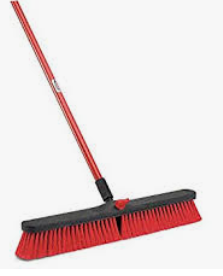 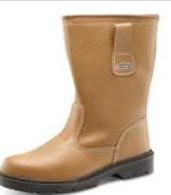 I can see a big bootA green spoon		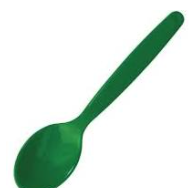 